   Chemnitz, den 27.07.2018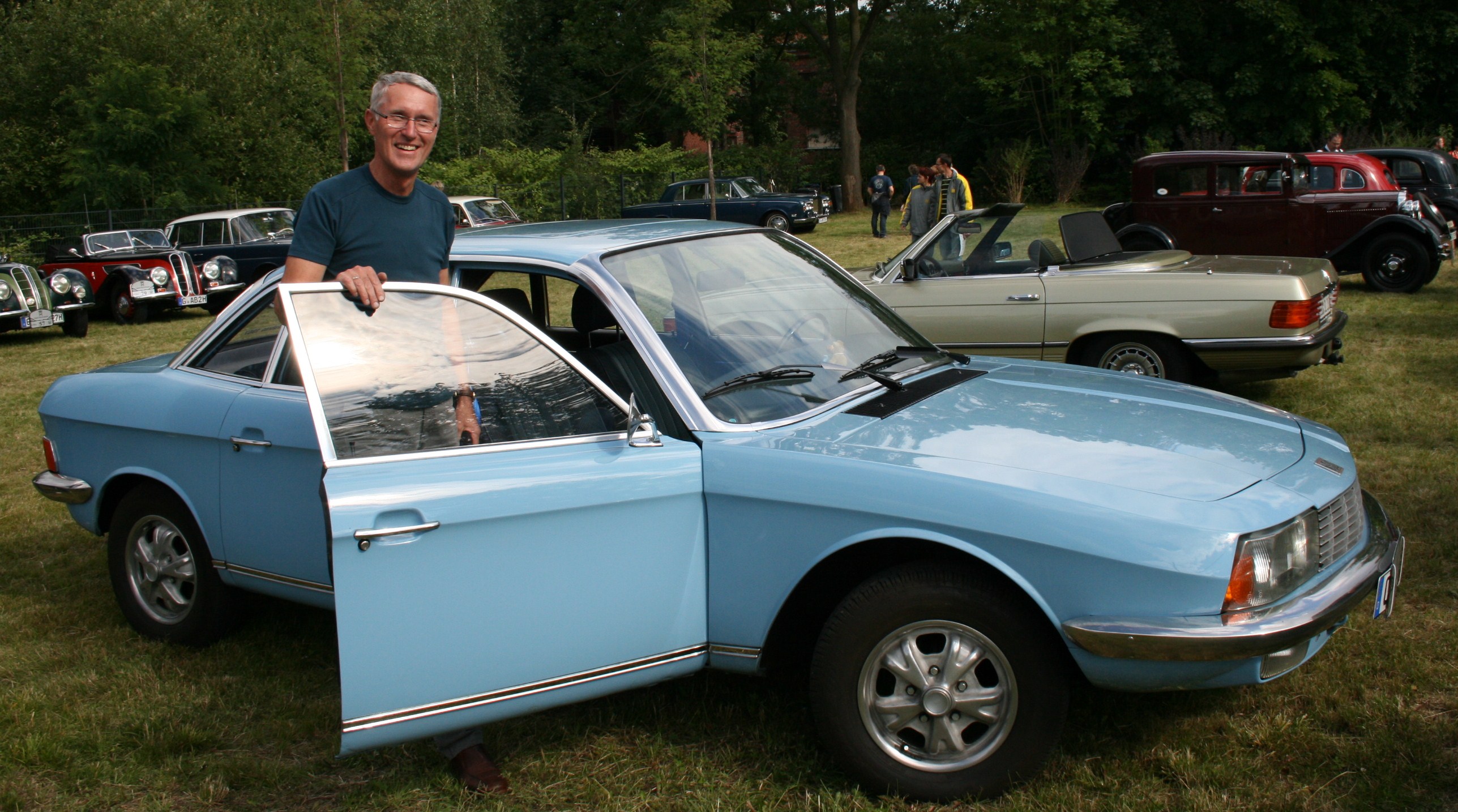 Liebe Oldtimerfreunde!Der 1. Chemnitzer Oldtimerclub e.V. lädt zur traditionellen               Ausfahrt zum Tag der deutschen Einheit ein. Diese Ausfahrt ist seit vielen Jahren fester Bestandteil in unseren Clubkalender und so soll es auch bleiben. Eine Änderung gibt es lediglich beim verantwortlichen Organisator dieser Ausfahrt.Zur 2018er Ausgabe treffen wir uns am 03. Oktober 2018:ab 09:00 Uhrauf dem Gelände des Folklorehofes GrünaStart ist ab 10:30 Uhr geplantDie Tour wird uns ins Erzgebirge führen und hat ausschließlich touristischen Charakter. Am Zielort gibt es Mittagstisch und danach einen Museumsbesuch, alles entspannt und ohne Zeitdruck. Danach geht es zurück nach Grüna ins Hotelrestaurant „Forsthaus Grüna“, wo ab 15:00 Uhr für uns ein Kuchenbüffet bereitsteht.Natürlich hat alles seinen Preis. Der Unkostenbeitrag pro erwachsenen Teilnehmer (Fahrer, Beifahrer) 30,00 €Kinder unter 14 Jahren je 20,00 €  wird hoffentlich nicht zu finanziellen Engpässen bei Euch führen.Im Preis enthalten sind Mittagessen, Museumsbesuch, Kaffeetrinken und die Fahrtunterlagen.  Nennschluss ist der 07. September 2018 !Aus Kapazitätsgründen müssen wir leider das Fahrzeugfeld auf ca. 60 Oldtimer begrenzen. Sollten also mehr als 60-65 Nennungen eingehen, werden wir der Überzahl schriftlich absagen und das Geld zurück überweisen.Ich freue mich sehr auf Euer Kommen, freundliche Oldtimergrüße,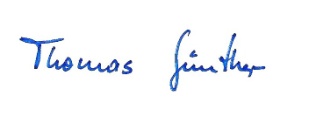 Thomas Günther1. Chemnitzer Oldtimerclub e.V.